Kansas Lays Out $60M Broadband Spending PlanKansas will invest $60 million to help bring broadband service to rural areas after the State Finance Council approved plans to spend its federal CARES Act allotment. The state will earmark $50 million to boost speeds in underserved areas and the remaining $10 million to subsidize service for low-income residents.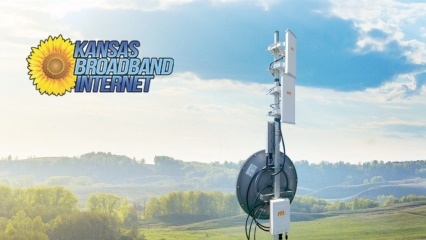 The Garden City Telegram (Kansas) 8.11.20https://www.gctelegram.com/news/20200810/kansasrsquo-state-finance-council-oks-60m-in-grants-for-broadband-boostImage credit:https://www.google.com/url?sa=i&url=https%3A%2F%2Fmimosa.co%2Fcase-studies%2Fkansas&psig=AOvVaw3oFjbwxtKKq7GPqJmlcZMQ&ust=1597338778251000&source=images&cd=vfe&ved=0CAIQjRxqFwoTCOjBs_CUlusCFQAAAAAdAAAAABAD